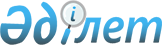 О признании утратившими силу некоторых постановлений акимата Успенского районаПостановление акимата Успенского района Павлодарской области от 26 апреля 2016 года № 79/4      В соответствии с пунктом 8 статьи 37 Закона Республики Казахстан от 23 января 2001 года "О местном государственном управлении и самоуправлении в Республике Казахстан" и подпунктом 4) пункта 2 статьи 46 Закона Республики Казахстан от 6 апреля 2016 года "О правовых актах", акимат Успенского района ПОСТАНОВЛЯЕТ:

      1. Признать утратившими силу следующие постановления акимата района:

      1) постановление акимата Успенского района от 08 сентября 2014 года № 284/9 "Об установлении квоты рабочих мест для трудоустройства инвалидов в Успенском районе" (зарегистрировано в Реестре государственной регистрации нормативных правовых актов за № 4021 от 12 сентября 2014 года, опубликовано в газете "Сельские будни" от 19 сентября 2014 года № 37);

      2) постановление акимата Успенского района от 2 марта 2015 года № 47/3 "Об определении мест для осуществления выездной торговли на территории сел и сельских округов Успенского района", (зарегистрировано в Реестре государственной регистрации нормативных правовых актов за № 4411 от 08 апреля 2015 года, опубликовано в газете "Оги села" от 2 мая 2015 года № 17);

      3) постановление акимата Успенского района от 31 декабря 2015 года № 282/12 "Об установлении дополнительного перечня лиц, относящихся к целевым группам населения Успенского района на 2016 год", (зарегистрировано в Реестре государственной регистрации нормативных правовых актов за № 4908 от 27 января 2016 года, опубликовано в газете "Огни села" от 30 января 2016 года № 4).

      2. Настоящее постановление вводится в действие со дня подписания.


					© 2012. РГП на ПХВ «Институт законодательства и правовой информации Республики Казахстан» Министерства юстиции Республики Казахстан
				
      Аким района

Б. Демеуов
